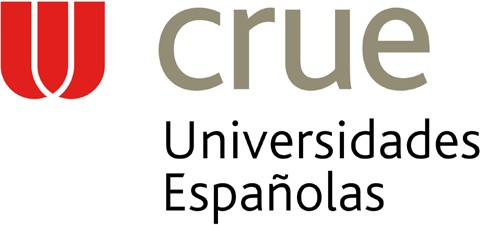 CAMBIOS A LA PROPUESTA DE ESTUDIOS CON RECONOCIMIENTO EN LA UNIVERSIDAD [INDICAR]PROGRAMA SICUENota: El documento debe ser cumplimentado en ordenador con letras mayúsculas y firmado electrónicamente. No se admitirán enmiendas o tachaduras en este impresoAPELLIDOS Y NOMBRE DEL/DE LA ESTUDIANTE:APELLIDOS Y NOMBRE DEL/DE LA ESTUDIANTE:APELLIDOS Y NOMBRE DEL/DE LA ESTUDIANTE:APELLIDOS Y NOMBRE DEL/DE LA ESTUDIANTE:APELLIDOS Y NOMBRE DEL/DE LA ESTUDIANTE:APELLIDOS Y NOMBRE DEL/DE LA ESTUDIANTE:APELLIDOS Y NOMBRE DEL/DE LA ESTUDIANTE:APELLIDOS Y NOMBRE DEL/DE LA ESTUDIANTE:APELLIDOS Y NOMBRE DEL/DE LA ESTUDIANTE:APELLIDOS Y NOMBRE DEL/DE LA ESTUDIANTE:APELLIDOS Y NOMBRE DEL/DE LA ESTUDIANTE:APELLIDOS Y NOMBRE DEL/DE LA ESTUDIANTE:APELLIDOS Y NOMBRE DEL/DE LA ESTUDIANTE:APELLIDOS Y NOMBRE DEL/DE LA ESTUDIANTE:APELLIDOS Y NOMBRE DEL/DE LA ESTUDIANTE:D.N.I. :D.N.I. :D.N.I. :D.N.I. :D.N.I. :D.N.I. :D.N.I. :E-MAIL:E-MAIL:E-MAIL:E-MAIL:E-MAIL:E-MAIL:E-MAIL:E-MAIL:UNIVERSIDAD DE ORIGEN:UNIVERSIDAD DE ORIGEN:UNIVERSIDAD DE ORIGEN:UNIVERSIDAD DE ORIGEN:UNIVERSIDAD DE ORIGEN:UNIVERSIDAD DE ORIGEN:UNIVERSIDAD DE ORIGEN:CENTRO:CENTRO:CENTRO:CENTRO:CENTRO:CENTRO:CENTRO:CENTRO:UNIVERSIDAD DE DESTINO:UNIVERSIDAD DE DESTINO:UNIVERSIDAD DE DESTINO:UNIVERSIDAD DE DESTINO:UNIVERSIDAD DE DESTINO:UNIVERSIDAD DE DESTINO:UNIVERSIDAD DE DESTINO:CENTRO:CENTRO:CENTRO:CENTRO:CENTRO:CENTRO:CENTRO:CENTRO:TITULACIÓN DE ORIGEN/DESTINO:TITULACIÓN DE ORIGEN/DESTINO:TITULACIÓN DE ORIGEN/DESTINO:TITULACIÓN DE ORIGEN/DESTINO:TITULACIÓN DE ORIGEN/DESTINO:TITULACIÓN DE ORIGEN/DESTINO:TITULACIÓN DE ORIGEN/DESTINO:TITULACIÓN DE ORIGEN/DESTINO:TITULACIÓN DE ORIGEN/DESTINO:TITULACIÓN DE ORIGEN/DESTINO:TITULACIÓN DE ORIGEN/DESTINO:TITULACIÓN DE ORIGEN/DESTINO:TITULACIÓN DE ORIGEN/DESTINO:TITULACIÓN DE ORIGEN/DESTINO:TITULACIÓN DE ORIGEN/DESTINO:CURSO ACADÉMICO:CURSO ACADÉMICO:CURSO ACADÉMICO:CURSO ACADÉMICO:CURSO ACADÉMICO:CURSO ACADÉMICO:CURSO ACADÉMICO:CURSO ACADÉMICO:CURSO ACADÉMICO:CURSO ACADÉMICO:CURSO ACADÉMICO:CURSO ACADÉMICO:CURSO ACADÉMICO:CURSO ACADÉMICO:CURSO ACADÉMICO:REF. ACUERDO:REF. ACUERDO:REF. ACUERDO:REF. ACUERDO:REF. ACUERDO:REF. ACUERDO:REF. ACUERDO:REF. ACUERDO:REF. ACUERDO:REF. ACUERDO:REF. ACUERDO:REF. ACUERDO:REF. ACUERDO:REF. ACUERDO:REF. ACUERDO:Cualquier modificación del acuerdo académico deberá indicar claramente las asignaturas que se añaden, las que se eliminan y las que no se modifican. Es importante que se indique claramente la equivalencia o concordancia de asignaturas en la universidad de destino y en la universidad de origen. Para ello, se podrán añadir y/o combinar las filas que sea necesario. Sólo serán válidos los cambios de programa de estudiosautorizados, realizados a instancia del estudiante, con el VºBº de los respectivos Decanos/directores y Coordinadores, según corresponda.Cualquier modificación del acuerdo académico deberá indicar claramente las asignaturas que se añaden, las que se eliminan y las que no se modifican. Es importante que se indique claramente la equivalencia o concordancia de asignaturas en la universidad de destino y en la universidad de origen. Para ello, se podrán añadir y/o combinar las filas que sea necesario. Sólo serán válidos los cambios de programa de estudiosautorizados, realizados a instancia del estudiante, con el VºBº de los respectivos Decanos/directores y Coordinadores, según corresponda.Cualquier modificación del acuerdo académico deberá indicar claramente las asignaturas que se añaden, las que se eliminan y las que no se modifican. Es importante que se indique claramente la equivalencia o concordancia de asignaturas en la universidad de destino y en la universidad de origen. Para ello, se podrán añadir y/o combinar las filas que sea necesario. Sólo serán válidos los cambios de programa de estudiosautorizados, realizados a instancia del estudiante, con el VºBº de los respectivos Decanos/directores y Coordinadores, según corresponda.Cualquier modificación del acuerdo académico deberá indicar claramente las asignaturas que se añaden, las que se eliminan y las que no se modifican. Es importante que se indique claramente la equivalencia o concordancia de asignaturas en la universidad de destino y en la universidad de origen. Para ello, se podrán añadir y/o combinar las filas que sea necesario. Sólo serán válidos los cambios de programa de estudiosautorizados, realizados a instancia del estudiante, con el VºBº de los respectivos Decanos/directores y Coordinadores, según corresponda.Cualquier modificación del acuerdo académico deberá indicar claramente las asignaturas que se añaden, las que se eliminan y las que no se modifican. Es importante que se indique claramente la equivalencia o concordancia de asignaturas en la universidad de destino y en la universidad de origen. Para ello, se podrán añadir y/o combinar las filas que sea necesario. Sólo serán válidos los cambios de programa de estudiosautorizados, realizados a instancia del estudiante, con el VºBº de los respectivos Decanos/directores y Coordinadores, según corresponda.Cualquier modificación del acuerdo académico deberá indicar claramente las asignaturas que se añaden, las que se eliminan y las que no se modifican. Es importante que se indique claramente la equivalencia o concordancia de asignaturas en la universidad de destino y en la universidad de origen. Para ello, se podrán añadir y/o combinar las filas que sea necesario. Sólo serán válidos los cambios de programa de estudiosautorizados, realizados a instancia del estudiante, con el VºBº de los respectivos Decanos/directores y Coordinadores, según corresponda.Cualquier modificación del acuerdo académico deberá indicar claramente las asignaturas que se añaden, las que se eliminan y las que no se modifican. Es importante que se indique claramente la equivalencia o concordancia de asignaturas en la universidad de destino y en la universidad de origen. Para ello, se podrán añadir y/o combinar las filas que sea necesario. Sólo serán válidos los cambios de programa de estudiosautorizados, realizados a instancia del estudiante, con el VºBº de los respectivos Decanos/directores y Coordinadores, según corresponda.Cualquier modificación del acuerdo académico deberá indicar claramente las asignaturas que se añaden, las que se eliminan y las que no se modifican. Es importante que se indique claramente la equivalencia o concordancia de asignaturas en la universidad de destino y en la universidad de origen. Para ello, se podrán añadir y/o combinar las filas que sea necesario. Sólo serán válidos los cambios de programa de estudiosautorizados, realizados a instancia del estudiante, con el VºBº de los respectivos Decanos/directores y Coordinadores, según corresponda.Cualquier modificación del acuerdo académico deberá indicar claramente las asignaturas que se añaden, las que se eliminan y las que no se modifican. Es importante que se indique claramente la equivalencia o concordancia de asignaturas en la universidad de destino y en la universidad de origen. Para ello, se podrán añadir y/o combinar las filas que sea necesario. Sólo serán válidos los cambios de programa de estudiosautorizados, realizados a instancia del estudiante, con el VºBº de los respectivos Decanos/directores y Coordinadores, según corresponda.Cualquier modificación del acuerdo académico deberá indicar claramente las asignaturas que se añaden, las que se eliminan y las que no se modifican. Es importante que se indique claramente la equivalencia o concordancia de asignaturas en la universidad de destino y en la universidad de origen. Para ello, se podrán añadir y/o combinar las filas que sea necesario. Sólo serán válidos los cambios de programa de estudiosautorizados, realizados a instancia del estudiante, con el VºBº de los respectivos Decanos/directores y Coordinadores, según corresponda.Cualquier modificación del acuerdo académico deberá indicar claramente las asignaturas que se añaden, las que se eliminan y las que no se modifican. Es importante que se indique claramente la equivalencia o concordancia de asignaturas en la universidad de destino y en la universidad de origen. Para ello, se podrán añadir y/o combinar las filas que sea necesario. Sólo serán válidos los cambios de programa de estudiosautorizados, realizados a instancia del estudiante, con el VºBº de los respectivos Decanos/directores y Coordinadores, según corresponda.Cualquier modificación del acuerdo académico deberá indicar claramente las asignaturas que se añaden, las que se eliminan y las que no se modifican. Es importante que se indique claramente la equivalencia o concordancia de asignaturas en la universidad de destino y en la universidad de origen. Para ello, se podrán añadir y/o combinar las filas que sea necesario. Sólo serán válidos los cambios de programa de estudiosautorizados, realizados a instancia del estudiante, con el VºBº de los respectivos Decanos/directores y Coordinadores, según corresponda.Cualquier modificación del acuerdo académico deberá indicar claramente las asignaturas que se añaden, las que se eliminan y las que no se modifican. Es importante que se indique claramente la equivalencia o concordancia de asignaturas en la universidad de destino y en la universidad de origen. Para ello, se podrán añadir y/o combinar las filas que sea necesario. Sólo serán válidos los cambios de programa de estudiosautorizados, realizados a instancia del estudiante, con el VºBº de los respectivos Decanos/directores y Coordinadores, según corresponda.Cualquier modificación del acuerdo académico deberá indicar claramente las asignaturas que se añaden, las que se eliminan y las que no se modifican. Es importante que se indique claramente la equivalencia o concordancia de asignaturas en la universidad de destino y en la universidad de origen. Para ello, se podrán añadir y/o combinar las filas que sea necesario. Sólo serán válidos los cambios de programa de estudiosautorizados, realizados a instancia del estudiante, con el VºBº de los respectivos Decanos/directores y Coordinadores, según corresponda.Cualquier modificación del acuerdo académico deberá indicar claramente las asignaturas que se añaden, las que se eliminan y las que no se modifican. Es importante que se indique claramente la equivalencia o concordancia de asignaturas en la universidad de destino y en la universidad de origen. Para ello, se podrán añadir y/o combinar las filas que sea necesario. Sólo serán válidos los cambios de programa de estudiosautorizados, realizados a instancia del estudiante, con el VºBº de los respectivos Decanos/directores y Coordinadores, según corresponda.1. ASIGNATURAS EN LA UNIVERSIDAD DE DESTINO1. ASIGNATURAS EN LA UNIVERSIDAD DE DESTINO1. ASIGNATURAS EN LA UNIVERSIDAD DE DESTINO1. ASIGNATURAS EN LA UNIVERSIDAD DE DESTINO1. ASIGNATURAS EN LA UNIVERSIDAD DE DESTINO1. ASIGNATURAS EN LA UNIVERSIDAD DE DESTINO1. ASIGNATURAS EN LA UNIVERSIDAD DE DESTINO1. ASIGNATURAS EN LA UNIVERSIDAD DE DESTINO2. ASIGNATURAS EN LA UNIVERSIDAD DE ORIGEN2. ASIGNATURAS EN LA UNIVERSIDAD DE ORIGEN2. ASIGNATURAS EN LA UNIVERSIDAD DE ORIGEN2. ASIGNATURAS EN LA UNIVERSIDAD DE ORIGEN2. ASIGNATURAS EN LA UNIVERSIDAD DE ORIGEN2. ASIGNATURAS EN LA UNIVERSIDAD DE ORIGEN2. ASIGNATURAS EN LA UNIVERSIDAD DE ORIGENCÓDIGO *DENOMINACIÓN+--=CREDITOS*CREDITOS*CÓDIGO **DENOMINACIÓNDENOMINACIÓN+-=CREDITOS(Ejemplo) Asignatura 1XX(Ejemplo) Asignatura A(Ejemplo) Asignatura AX(Ejemplo) Asignatura 2X(Ejemplo) Asignatura A(Ejemplo) Asignatura AX(Ejemplo) Asignatura 3XX(Ejemplo) Asignatura B(Ejemplo) Asignatura BX(Ejemplo) Asignatura 4X(Ejemplo) Asignatura C(Ejemplo) Asignatura CX(Ejemplo) Asignatura 5X(Ejemplo) Asignatura D(Ejemplo) Asignatura DXTOTAL CRÉDITOS (número total de créditos tras lamodificación):TOTAL CRÉDITOS (número total de créditos tras lamodificación):TOTAL CRÉDITOS (número total de créditos tras lamodificación):TOTAL CRÉDITOS (número total de créditos tras lamodificación):TOTAL CRÉDITOS (número total de créditos tras lamodificación):TOTAL CRÉDITOS (número total de créditos tras la modificación):TOTAL CRÉDITOS (número total de créditos tras la modificación):TOTAL CRÉDITOS (número total de créditos tras la modificación):TOTAL CRÉDITOS (número total de créditos tras la modificación):TOTAL CRÉDITOS (número total de créditos tras la modificación):El Coordinador SICUE del Centro de origenFdo.: Fecha:El Coordinador SICUE del Centro de origenFdo.: Fecha:El Coordinador SICUE del Centro de origenFdo.: Fecha:El Coordinador SICUE del Centro de origenFdo.: Fecha:El Coordinador SICUE del Centro de acogidaFdo.: Fecha:El Coordinador SICUE del Centro de acogidaFdo.: Fecha:El Coordinador SICUE del Centro de acogidaFdo.: Fecha:El Coordinador SICUE del Centro de acogidaFdo.: Fecha:El Coordinador SICUE del Centro de acogidaFdo.: Fecha:El Coordinador SICUE del Centro de acogidaFdo.: Fecha:El EstudianteFdo.: Fecha:El EstudianteFdo.: Fecha:El EstudianteFdo.: Fecha:El EstudianteFdo.: Fecha:El EstudianteFdo.: Fecha: